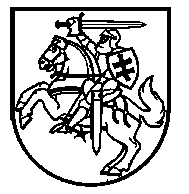 LIETUVOS RESPUBLIKOS ŠVIETIMO, MOKSLO IR SPORTO MINISTERIJABiudžetinė įstaiga, A. Volano g. 2, 01516 , tel. (8 5) 219 1225/219 1152, faks. (8 5) 261 2077,el. p. smmin@smm.lt, http://www.smm.lt. Duomenys kaupiami ir saugomi Juridinių asmenų registre, kodas 188603091.Atsisk. sąsk. LT30 7300 0100 0245 7205 „Swedbank“, AB, kodas 73000____________________________________________________________________________________________________________________              Sutinkame, kad, vadovaujantis Pripažinto nereikalingu arba netinkamu naudoti valstybės ir savivaldybių turto nurašymo, išardymo ir likvidavimo tvarkos aprašo, patvirtinto Lietuvos Respublikos Vyriausybės . spalio 19 d. nutarimu Nr. 1250, 12.2 papunkčiu, būtų nurašytas Jurbarko rajono savivaldybės administracijai Lietuvos Respublikos Vyriausybės 2004 m. gruodžio 24 d. nutarimu Nr. 1644, Švietimo ir mokslo ministro 2005 m. gruodžio 1 d. įsakymu Nr. ISAK-2473 perduotas valstybei nuosavybės teise priklausantis turtas, nurodytas Jurbarko rajono savivaldybės administracijos direktoriaus 2019 m. gegužės 24 d. įsakyme Nr. O1-549 ir 2019 m. rugpjūčio 22 d. įsakyme Nr.O1-938, pagal pateiktas perdavimo ir priėmimo aktų kopijas (2004 m. gruodžio 15 d. Nr. 137, Nr. 141; 2005 m. gruodžio mėn. Nr. K0-58/100).Ministerijos kancleris                                                                                              Tomas Daukantas Danutė Kirsnienė, tel. (8 5) 219 1243, el. p. Danute.Kirsniene@smm.ltJurbarko rajono savivaldybės administracijai   2019-   -    Nr.      Į 2019-09-18  Nr. R4-24-1731DĖL SUTIKIMO NURAŠYTI VALSTYBĖS TURTĄ